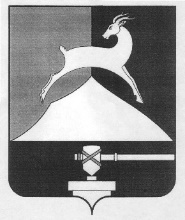 Администрация Усть-Катавского городского округаЧелябинской областиПОСТАНОВЛЕНИЕОт 16.10.2019 г.							№ 1556Об утверждении муниципальной программы«Обеспечение безопасности жизнедеятельности населения Усть-Катавского городского округана 2020-2022- годы»В целях исполнения Федерального закона РФ от 06.10.2003 года № 131-ФЗ «Об общих принципах местного самоуправления в Российской Федерации»	администрация Усть-Катавского городского округа ПОСТАНОВЛЯЕТ:Утвердить муниципальную программу «Обеспечение безопасности жизнедеятельности населения Усть-Катавского городского округа на 2020-2022 годы».Общему отделу администрации Усть-Катавского городского округа (О.Л.Толоконникова) обнародовать данное постановление на информационном стенде и разместить на официальном сайте администрации Усть-Катавского городского округа сайте администрации Усть-Катавского городского округа.Контроль за организацией исполнения данного постановления возложить на заместителя главы Усть-Катавского городского округа – начальника управления инфраструктуры и строительства администрации Усть-Катавского городского округа Д.Н.Дьячковского.Глава Усть-Катавского городского округа				      С.Д.СемковУТВЕРЖДЕНАпостановлением администрацииУсть-Катавского городского округаот «16»___10____2019 года   № 1556Муниципальная программа «Обеспечение безопасности жизнедеятельности населения Усть-Катавского городского округа на 2020-2022 годы»1. Пояснительная запискаМуниципальная программа «Обеспечение безопасности жизнедеятельности населения Усть-Катавского городского округа на 2020-2022 годы» предусматривает взаимодействие административных, общественных организаций и учреждений по выработке согласованных мер в целях повышения уровня обеспечения безопасности населения Усть-Катавского городского округа по вопросам гражданской обороны, предупреждения и ликвидации чрезвычайных ситуаций, обеспечения первичных мер пожарной безопасности, обеспечения безопасности на водных объектах. В связи с отсутствием финансирования в полном объёме программой поддержаны только некоторые направления по обеспечению безопасности жизнедеятельности населения Усть-Катавского городского округа.Сегодня роль обеспечения безопасности жизнедеятельности населения становится не только все более заметным социальным, но и политическим фактором. Поэтому выполнение мероприятий по обеспечению безопасности жизнедеятельности населения является бесспорным доказательством того, что этот потенциал находится на должном уровне.2Паспорт муниципальной программыОбеспечение безопасности жизнедеятельности населения Усть-Катавского городского округа на 2020-2022 годы»Начальник отдела по делам ГО и ЧСадминистрации Усть-Катавского городского округа			    К.А.Чубуров4Муниципальная программа «Обеспечение безопасности жизнедеятельности населения Усть-Катавского городского округа на 2020-2022 годы»Раздел 1. Содержание проблемы и обоснование необходимости ее решения программными методами.В условиях сохранения угроз техногенного и природного характера одной из задач нормального функционирования городского округа стоит обеспечение безопасности населения от чрезвычайных ситуаций различного характера.Сущность проблемы состоит в необходимости снижения количества чрезвычайных ситуаций и повышении уровня безопасности населения и уровня защищенности объектов от угроз природного и техногенного характера.Ежегодные весенне-летние паводки в Усть-Катавском городском округе (далее – округ) представляют определенную угрозу для населения и территорий городского округа. Наводнения в результате весеннего половодья (дождевого паводка) приносят немалый материальный ущерб, как населению, так и объектам жизнеобеспечения. Ежегодные профилактические противопаводковые мероприятия показывают нарушение работы существующей ливневой канализации, открытых и закрытых дренажей. Неблагоприятные климатические факторы последних лет усугубили воздействие техногенных и природных факторов и резко усилили процессы подтопления в последние годы. В этих условиях основной задачей является предотвращение или минимизация ущерба от затопления, а также обеспечение защиты населения и объектов экономики городского округа.В настоящее время сложилась достаточно серьезная обстановка с пожаротушением в лесах. Леса в границах Усть-Катавского городского округа не переданы в собственность Усть-Катавского городского округа в порядке, установленном действующим законодательством, а лица, ответственные за осуществление контроля над обстановкой, не определены, поэтому существует реальная угроза переноса огня в случаях возникновения верховых пожаров на жилые дома, прилегающие к лесным массивам. В таких условиях возникает необходимость проведения работ по устройству минерализованных полос.За 2019 год в Усть-Катавском городском округе произошло 33 пожара (по состоянию на 01.08.2019 года), в огне погибли 2 человека (по состоянию на 01.08.2019 года) и 1 человек (по состоянию на 01.08.2019 года) получил травмы различной степени тяжести. Анализ произошедших пожаров в зданиях общественного назначения свидетельствует, что причинами их возникновения, в основном, является неисполнение должностными лицами и обслуживающим персоналом требований пожарной безопасности. Каждый случай пожара на таких объектах имеет потенциальную угрозу гибели людей.В городском округе за период 2018-2019 год улучшилась ситуация с противопожарным водоснабжением. По итогам проверки в 2019 году, из 98 пожарных гидрантов, установленных на водопроводных сетях, в неисправном состоянии было 2 пожарных гидранта, что составляет 2%. Исходя из этого необходимо иметь резерв пожарных гидрантов различных типоразмеров для немедленной их установки взамен снятых. 5Эффективность решения вопросов предупреждения и ликвидации чрезвычайных ситуаций во многом обуславливается оперативностью реагирования.В городском округе отсутствует подвижный пункт управления председателя комиссии по предупреждению и ликвидации чрезвычайных ситуаций и обеспечению пожарной безопасности Усть-Катавского городского округа (ППУ) - специально оборудованный мобильный комплекс, оснащенный необходимыми техническими средствами (управления и связи, тылового и технического обеспечения), обеспечивающими автономное функционирование, с которого оперативные группы служб гражданской обороны осуществляют свою функциональную деятельность по управлению подчиненными и взаимодействующими организационными структурами, силами и средствами гражданской обороны, при проведении мероприятий гражданской обороны и ликвидации последствий чрезвычайных ситуаций на территории Усть-Катавского городского округа. ППУ создается на основании постановления главы Усть-Катавского городского округа. Отсутствие ППУ значительно усложняет работу оперативной группы, в состав которой входят сотрудники постоянно действующего органа управления, специально уполномоченного для решения задач в области защиты населения и территорий Усть-Катавского городского округа, специалистов других учреждений и организаций. Опыт исследований и обобщения работы в этом направлении позволяет сделать вывод, что одним из перспективных направлений повышения эффективности предупреждения и ликвидации чрезвычайных ситуаций следует считать более широкое использование подвижного пункта управления.Возникновение чрезвычайных ситуаций, связанных с авариями на предприятиях и в организациях, использующих в своих производствах, хранящих и транспортирующих аварийно-химически опасные вещества, нефть и нефтепродукты, создают определенную угрозу безопасности и жизни населения, окружающей среде. Практика работы по профилактике, предупреждению и ликвидации аварий, чрезвычайных ситуаций указывает на то, что выделяемые средства и оснащенность аварийно-спасательных служб не позволяют в достаточной степени эффективно осуществлять работу в данном направлении. Социальную напряженность в городе вызывают ситуации, возникающие вследствие технических нарушений на объектах жилищно-коммунального хозяйства.Гибель людей на водных объектах по-прежнему остается актуальной в настоящее время. На водоемах городского округа в течение 2019 года утонули два человека. В основном люди гибнут при купании в необорудованных и не предназначенных для этого местах, как правило, в нетрезвом состоянии.Реализация программных мероприятий позволит стабилизировать обстановку в сфере безопасности жизнедеятельности населения Усть-Катавкогогородского округа, минимизировать возможность чрезвычайных ситуаций любого характера и их последствия, отработать алгоритм оперативного и совместного реагирования всех заинтересованных служб и ведомств на кризисные ситуации.6Раздел 2. Основные цели и задачи Целью муниципальной программы является:- создание условий для обеспечения безопасности жизнедеятельности населения Усть-Катавского городского округа.Для достижения указанных целей, должны быть решены следующие основные задачи:1) Обеспечение первичных мер пожарной безопасности в границах городского округа.Программные мероприятия предполагают создание условий для реализации, принятых в установленном порядке норм и правил по предотвращению пожаров, спасению людей и имущества от пожаров, в том числе в муниципальных учреждениях культуры, здравоохранения и образования Усть-Катавского городского округа.2) Организация и осуществление мероприятий по гражданской обороне, защите населения и территории городского округа от чрезвычайных ситуаций природного и техногенного характера. Обучение населения и пропаганда знаний в области безопасности жизнедеятельности; предупреждение чрезвычайных ситуаций, имеющих высокую вероятность возникновения.Внедрение новых средств и методик обучения населения. Осуществление подготовки и переподготовки населения в области знаний и действий при чрезвычайных ситуациях различного характера. Разработка цикла радио и телепередач, фотовидеоматериалов по вопросам защиты населения от чрезвычайных ситуаций, связанных с пожарами. Осуществление подготовки и переподготовки населения в области мер первичной пожарной профилактики пожаров, действий при их возникновении и оказания первой медицинской помощи пострадавшим.Командно-штабные учения с руководящим составом Усть-Катавского городского округа, тренировки, комплексные, тактико-специальные учения снештатными аварийно-спасательными формированиями с проведением практических работ по ликвидации чрезвычайных ситуаций и пожаров. Проверки служб потенциально опасных объектов и содержания защитных сооружений. Готовность оперативной группы и техники для проведения профилактических мероприятий по предупреждению и ликвидации чрезвычайных ситуаций:- проведение заблаговременных технических (предупредительных) мер защиты населения и территорий города от наводнений (берегоукрепление водохранилищ и рек, очистка русла рек Юрюзань и Катав, систем ливневой канализации, водопропускных труб и т. д.3) Осуществление мероприятий по обеспечению безопасности людей наводных объектах, охране их жизни и здоровья.Обеспечение безопасности населения Усть-Катавского городского округа наводных объектах и местах массового отдыха населения у воды.7Раздел 3. Сроки и этапы реализацииРеализация муниципальной программы предполагает проведение мероприятий по решению организационных вопросов в разрезе нормативно-правовой базы в сфере обеспечения безопасности жизнедеятельности населения городского округа; внесение коррективов в содержание муниципальной целевой программы; участие в областных командно-штабных тренировках и проведение учений и тренировок на территории городского округа; анализ исполнения индикативных показателей.  Срок реализации муниципальной программы – 2020-2022 годы.Раздел 4. Система программных мероприятийМероприятия муниципальной программы «Обеспечение безопасности жизнедеятельности населения Усть-Катавского городского округа на 2020-2022 год» предполагают комплекс целевых мероприятий по обеспечению безопасности жизнедеятельности населения городского округа и материально-технической базы единой дежурно-диспетчерской службы приведены в приложениях №2, №3, №4 к программе.Раздел 5. Ресурсное обеспечениеРеализация мероприятия муниципальной программы «Обеспечение безопасности жизнедеятельности населения Усть-Катавского городского округа на 2020-2022 годы» осуществляется за счёт средств областного бюджета, бюджета Усть-Катавского городского округа и рассчитана на период 2020-2022 годы. Внебюджетные источники, средства федерального бюджетов для реализации мероприятия муниципальной целевой программы не привлекаются. Ресурсное обеспечение программы приведено в приложении №1 к программе.Раздел 6. Организация управления и механизм реализацииРуководителем муниципальной программы является начальник отдела по делам ГО и ЧС администрации Усть-Катавского городского округа.Руководитель муниципальной программы:- несёт ответственность за реализацию и конечные результаты муниципальной программы;- доводит информацию о реализации муниципальной Программы главному распорядителю средств бюджета;- несёт ответственность за не целевое и неэффективное использование средств, а также за несвоевременное представление отчётности.Контроль за целевым расходованием средств бюджета по разделам «Мероприятия по обеспечению пожарной безопасности» и «Мероприятия по защите населения и территории от чрезвычайных ситуаций природного и техногенного характера, гражданской обороне» программы осуществляет администрация Усть-Катавского городского округа, по п.2.6. «Осуществление мероприятий по предупреждению и ликвидации болезней животных, их лече-нию, защите населения от болезней животных, общих для человека и животных» раздела «Мероприятия по защите населения и территории от чрезвычайных ситуаций природного и техногенного характера, гражданской обороне» контроль за целевым расходованием средств бюджета осуществляет управление8инфраструктуры и строительства администрации Усть-Катавского городского округа.Общий контроль за целевым расходованием средств бюджета осуществляется главным распорядителем и финансовым управлением администрации Усть-Катавского городского округа.Раздел 7. Ожидаемые результаты реализации с указанием целевых индикаторов и показателей	В результате реализации программы ожидается:1) повышение эффективности деятельности системы профилактической работы по предупреждению чрезвычайных ситуаций;2) повышение качества проводимой работы, направленной на снижение количества аварий и чрезвычайных ситуаций;3) уменьшение количества пожаров (на 2,2 %) и сохранение материального ущерба на уровне 2019 года, снижение количества погибших и получивших травмы при пожарах;4) увеличение числа жителей, обученных мерам пожарной безопасности в быту и на производстве (на 15 %).5) укрепление материально-технической базы органов управления, сил и средств Усть-Катавского городского звена Челябинской областной подсистемы единой государственной системы предупреждения и ликвидации чрезвычайных ситуаций будет способствовать повышению оперативности реагирования, надежному обеспечению безопасности жизнедеятельности населения Усть-Катавского городского округа;6) уменьшение числа погибших на водных объектах городского округа ежегодно.При выполнении намеченных в программе мероприятий и осуществлении своевременного финансирования предполагается за этот период достигнуть положительных результатов в борьбе с пожарами, авариями и другими опасностями; обеспечить относительное сокращение от потерь от чрезвычайных ситуаций на 10-20 %; уменьшить вероятность гибели и травмирования людей в экстремальных ситуациях.Основные показатели муниципальной программы представлены в таблице №1.Основные показателиТаблица №1Раздел 8. Методика оценки эффективности реализации муниципальной программыОценка эффективности реализации программы определяется эффективностью использования бюджетных средств согласно коэффициентам, приведенным в таблице №2.Таблица №2Коэффициенты для оценки эффективности реализации программыОценка эффективности использования бюджетных средств (О) определяется:ДИП(оценка достижения плановых индикативных показателей)О =	          ПИБС  ( оценка полноты использования бюджетных средств)Фактические индикативные показателиДИП =Плановые индикативные показатели			Фактическое использование бюджетных средствПИБС =			Плановое использования бюджетных средствНачальник отдела по делам ГО и ЧСадминистрации Усть-Катавского городского округа			    К.А.ЧубуровПриложение №1  																к муниципальной программе 
«Обеспечение безопасности жизнедеятельности населения Усть-Катавского городского округа на 2020-2022 годы»Ресурсное обеспечение реализации муниципальной программыНачальник отдела по делам ГО и ЧСадминистрации Усть-Катавского городского округа											      К.А.ЧубуровПриложение №2																	к муниципальной программе «Обеспечение безопасности жизнедеятельности населенияУсть-Катавского городского округа на 2020-2022 годы»	План мероприятий муниципальной программы	«Обеспечение безопасности жизнедеятельности населения Усть-Катавского городского округа на 2020 год»Начальник отдела по делам ГО и ЧСадминистрации Усть-Катавского городского округа											                     К.А.ЧубуровПриложение №3																	к муниципальной программе «Обеспечение безопасности жизнедеятельности населенияУсть-Катавского городского округа на 2020-2022 годы»	План мероприятий муниципальной программы	«Обеспечение безопасности жизнедеятельности населения Усть-Катавского городского округа на 2021 год»Начальник отдела по делам ГО и ЧСадминистрации Усть-Катавского городского округа											                     К.А.ЧубуровПриложение №4																	к муниципальной программе «Обеспечение безопасности жизнедеятельности населенияУсть-Катавского городского округа на 2020-2022 годы»	План мероприятий муниципальной программы	«Обеспечение безопасности жизнедеятельности населения Усть-Катавского городского округа на 2022 год»Начальник отдела по делам ГО и ЧСадминистрации Усть-Катавского городского округа											                     К.А.ЧубуровПриложение №5																	к муниципальной программе «Обеспечение безопасности жизнедеятельности населенияУсть-Катавского городского округа на 2020-2022 годы»	Финансово-экономическое обоснование мероприятий муниципальной программы	«Обеспечение безопасности жизнедеятельности населения Усть-Катавского городского округа на 2020 год»Начальник отдела по делам ГО и ЧСадминистрации Усть-Катавского городского округа											                     К.А.ЧубуровПриложение №6																	к муниципальной программе «Обеспечение безопасности жизнедеятельности населенияУсть-Катавского городского округа на 2020-2022 годы»	Финансово-экономическое обоснование мероприятий муниципальной программы	«Обеспечение безопасности жизнедеятельности населения Усть-Катавского городского округа на 2021 год»Начальник отдела по делам ГО и ЧСадминистрации Усть-Катавского городского округа											                    К.А.ЧубуровПриложение №7																	к муниципальной программе «Обеспечение безопасности жизнедеятельности населенияУсть-Катавского городского округа на 2020-2022 годы»	Финансово-экономическое обоснование мероприятий муниципальной программы	«Обеспечение безопасности жизнедеятельности населения Усть-Катавского городского округа на 2022 год»Начальник отдела по делам ГО и ЧСадминистрации Усть-Катавского городского округа											                     К.А.ЧубуровОтветственный исполнитель муниципальной программы (подпрограммы)Администрация Усть-Катавского городского округа (отдел по делам ГО и ЧС администрации У-КГО)Соисполнители муниципальной программы (подпрограммы)Управление инфраструктуры и строительства администрации У-КГОПодпрограммы муниципальной программыНетПрограммно-целевые инструменты муници-пальной программы (перечень ведомст-венных программ)НетОсновные цели муниципальной программы (подпрограммы)Создание условий для обеспечения безопасности жизнедеятельности населения Усть-Катавского городского округа.Основные задачи муниципальной программы (подпрограммы)1) Обеспечение первичных мер пожарной безопасности в границах городского округа.2) Организация и осуществление мероприятий по гражданской обороне, защите населения и территории Усть-Катавского городского округа от угроз военного времени.3) Осуществление мероприятий по обеспечению безопасности людей на водных объектах, охране их жизни и здоровья.Целевые индикаторы и показатели муниципальной программыСнижение количества пожаров на территории Усть-Катавского городского округа:2020 год – до 45 шт.;2021 год – до 44 шт.;2022 год – до 43 шт.Уменьшение числа погибших и пострадавших на пожарах:- погибшие:2020 год – до 2 чел.;2021 год – до 2 чел.;2022 год – до 1 чел.- пострадавшие:2020 год – до 2 чел.;2021 год – до 2 чел.;2022 год – до 1 чел.Уменьшение числа утонувших на водоемах: 2020 год – до 2 чел.;2021 год – до 2 чел.;2022 год – до 1 чел.Охват населения Усть-Катавского городского округа по обучению мерам пожарной безопасности: 2020 год – до 17,5 тыс.чел.;2021 год – до 20,0 тыс.чел.;2022 год – до 22,0 тыс.чел.Этапы и сроки реализации муниципальной программы (подпрограммы)2020-2022 годыОбъемы бюджетных ассигнований муниципальной программыВсего – 8446300,00 руб.:областной бюджет – 601800,00 руб.,местный бюджет – 7844500,00 руб.;в том числе по годам:2020 год – 3372100,00 руб.:областной бюджет – 200600,00 руб.,местный бюджет – 3171500,00 руб.; год – 2332100,00 руб.:областной бюджет – 200600,00 руб.,местный бюджет – 2131500,00 руб.; год – 2742100,00 руб.:областной бюджет – 200600,00 руб.,местный бюджет – 2541500,00 руб.Ожидаемые результаты реализации муниципальной программы1) повышение эффективности деятельности системы профилактической работы по предупреждению чрезвычайных ситуаций;2) повышение качества проводимой работы, направленной на снижение количества аварий и чрезвычайных ситуаций;3) уменьшение количества пожаров (на 2,2 %) и сохранение материального ущерба на уровне 2019 года, снижение количества погибших и получивших травмы при пожарах;4) увеличение числа жителей, обученных мерам пожарной безопасности в быту и на производстве (на 15 %).5) укрепление материально-технической базы органов управления, сил и средств Усть-Катавского городского звена Челябинской областной подсистемы единой государственной системы предупреждения и ликвидации чрезвычайных ситуаций будет способствовать повышению оперативности реагирования, надежному обеспечению безопасности жизнедеятельности населения Усть-Катавского городского округа;6) уменьшение числа погибших на водных объектах городского округа.№ п/пИндикативный показательЕдиница измерения2020 год2021 год 2022 год1.Снижение количества пожаров в У-КГОшт.до 45до 44до 432.Уменьшение количества:2.1.Пострадавших на пожаре (травмированных)чел.до 2до 2до 12.2.Смертельных случаев при пожаре чел.2213.Уменьшение числа утонувших на водных объектах городского округачел.до 2до 2до 14.Инструктаж и проведение бесед с населением У-КГО по мерам пожарной безопасноститыс. чел.17,520,022,0Оценка эффективности использования бюджетных средств (О)Эффективность использования бюджетных средствБолее 1,4Очень высокая эффективность использования средств (значительно превышает целевое значение)От 1,0 до 1,4Высокая эффективность использования средств (превышение целевого значения)От 0,5 до 1,0Низкая эффективность использования средств (не достигнуто целевое значение)Менее 0,5Крайне низкая эффективность использования средств (целевое значение исполнено менее чем на половину)СтатусНаименование муниципальной программы, подпрограммы муниципальной  программы, ведомственной целевой  программы, основного  мероприятияОтветственный  исполнитель, соисполнители, Код бюджетной классификацииКод бюджетной классификацииКод бюджетной классификацииКод бюджетной классификацииРасходы (рублей) по годамРасходы (рублей) по годамРасходы (рублей) по годамСтатусНаименование муниципальной программы, подпрограммы муниципальной  программы, ведомственной целевой  программы, основного  мероприятияОтветственный  исполнитель, соисполнители, ГРБСРз ПРЦСРВР2020 год2021 год2022 год12345678910Муниципальная программаОбеспечение безопасности жизнедеятельности населения Усть-Катавского городского округаАдминистрация Усть-Катавского городского округа (отдел по делам ГО и ЧС администрации У-КГО)XXX2574000,01534000,001794000,0Муниципальная программаОбеспечение безопасности жизнедеятельности населения Усть-Катавского городского округаУправление с.Тюбеляс,Управление п.Вязовая,Управление с.Минка229500,00263000,00105000,00229500,00263000,00105000,00289500,00323000,00135000,00Муниципальная программаОбеспечение безопасности жизнедеятельности населения Усть-Катавского городского округаУправление инфраструктуры и строительства администрации У-КГО426XXX200600,00200600,00200600,00Муниципальная программаОбеспечение безопасности жизнедеятельности населения Усть-Катавского городского округаВсего:428XXX3372100,002332100,002742100,0№п/пНаименование программы, структурного подразделения, основного мероприятия, мероприятий муниципальной целевой программыСрок сдачи объекта мероприятия (проведения мероприятия)Планируемые объемы финансирования(руб.)Планируемые объемы финансирования(руб.)Планируемые объемы финансирования(руб.)Планируемые объемы финансирования(руб.)Планируемые объемы финансирования(руб.)Статья экономической классификацииГРБС,РБС, ПБСЦелевое назначение (раздел, подраздел, целевая статья, вид расходов согласно функционального классификаторуПримечание №п/пНаименование программы, структурного подразделения, основного мероприятия, мероприятий муниципальной целевой программыСрок сдачи объекта мероприятия (проведения мероприятия)ВсегоФедеральный бюджетОбластной бюджетБюджет городского округаВнебюджетные средстваСтатья экономической классификацииГРБС,РБС, ПБСЦелевое назначение (раздел, подраздел, целевая статья, вид расходов согласно функционального классификаторуПримечание 123456789101112Мероприятия по обеспечению пожарной безопасности (0310)Мероприятия по обеспечению пожарной безопасности (0310)Мероприятия по обеспечению пожарной безопасности (0310)Мероприятия по обеспечению пожарной безопасности (0310)Мероприятия по обеспечению пожарной безопасности (0310)Мероприятия по обеспечению пожарной безопасности (0310)Мероприятия по обеспечению пожарной безопасности (0310)Мероприятия по обеспечению пожарной безопасности (0310)Мероприятия по обеспечению пожарной безопасности (0310)Мероприятия по обеспечению пожарной безопасности (0310)Мероприятия по обеспечению пожарной безопасности (0310)Мероприятия по обеспечению пожарной безопасности (0310)1.1.Содержание добровольных пожарных дружин ВСЕГО.ежемесячно597500,0000597500,000223, 225,227, 291, 296, 343, 3464280310.2403006060.852 244, 3601.2.Приобретение пожарных гидрантов ГП-1,75 (10 шт.) и указателей их места расположения.I-II кв.130000,000130000,00310, 3464280310.2403006060.2441.3.Установка пожарных гидрантов в новых местах.III-IV кв.120000,000120000,002264280310.2403006060.244Итого по разделу I847500,0000847500,000II. Мероприятия по защите населения и территории от чрезвычайных ситуаций природного и техногенного характера, гражданской обороне (0309)II. Мероприятия по защите населения и территории от чрезвычайных ситуаций природного и техногенного характера, гражданской обороне (0309)II. Мероприятия по защите населения и территории от чрезвычайных ситуаций природного и техногенного характера, гражданской обороне (0309)II. Мероприятия по защите населения и территории от чрезвычайных ситуаций природного и техногенного характера, гражданской обороне (0309)II. Мероприятия по защите населения и территории от чрезвычайных ситуаций природного и техногенного характера, гражданской обороне (0309)II. Мероприятия по защите населения и территории от чрезвычайных ситуаций природного и техногенного характера, гражданской обороне (0309)II. Мероприятия по защите населения и территории от чрезвычайных ситуаций природного и техногенного характера, гражданской обороне (0309)II. Мероприятия по защите населения и территории от чрезвычайных ситуаций природного и техногенного характера, гражданской обороне (0309)II. Мероприятия по защите населения и территории от чрезвычайных ситуаций природного и техногенного характера, гражданской обороне (0309)II. Мероприятия по защите населения и территории от чрезвычайных ситуаций природного и техногенного характера, гражданской обороне (0309)II. Мероприятия по защите населения и территории от чрезвычайных ситуаций природного и техногенного характера, гражданской обороне (0309)II. Мероприятия по защите населения и территории от чрезвычайных ситуаций природного и техногенного характера, гражданской обороне (0309)2.1.Предоставление в пользование каналов связи IP VPN комплексной системы экстренного оповещения населения на территории У-КГО.I-IV кв.100000,000100000,002214280309.2403006050.2422.2.Сервисное (техническое) обслуживание системы КСЭОН.I-IV кв.200000,000200000,00225/3024280309.2403006050.2422.3.Оплата электроэнергии, потреблённой системой КСЭОН.I-IV кв.7000,0007000,00223/2024280310.2403006050.2442.3.Оплата СМС и сотовой связи системы КСЭОНI-IV кв.1500,0001500,002214280310.2403006050.2422.4.Оплата линий телефонной связи системы КСЭОН.I-IV кв.5500,0005500,002214280310.2403006050.2422.5Оплата услуги по восстановлению работоспособности системы КСЭОН в пос. ж/д ст.Минка.II кв.15000,00015000,002254280309.2403006050.2422.6.Оснащение ЕДДС-01 необходимым оборудованием, техническими средствами.III кв.15000,00015000,003104280309.2403006050.2422.7.Проведение мероприятий по предотвращению распространения лесных пожаров на наслён-ные пункты, расположенные в лесных масси-вах, в весеннее-летний пожароопасный период на территории Усть-Катавского городского округа (опашка территории по периметру населённого пункта);II кв.60000,00060000,002264280309.2403006050.2422.8.Выполнение работ по предупреждению и ликвидации последствий ЧС в границах городского округа силами ПСО.I-IV кв.400000,000400000,002264280309.2403006050.2442.9.Организация проведения на территории Челябинской области мероприятий по предупреждению и ликвидации болезней животных, их лечению, защите населения от болезней, общих для человека и животных.ежемесячно200600,00200600,002264260405.240ГПR1030.2442.10.Подготовка руководящего состава и специалис-тов ГО в учебно-методическом центре ОГУ «ГЗЧО» и Усть-Катавских курсах ГО и ЧС У-КГО (по договору с ОГУ «ГЗЧО»), обучение пожарно-техническому минимуму нештатных инструкторов пожарной безопасности и членов ДПД:   II-IV кв.20000,00020000,002124280309.2403006050.122,1322.10.- суточные2500,0002500,002124280309.2403006050.122,1322.10.- проезд6000,0006000,002124280309.2403006050.122,1322.10.- проживание11500,00011500,002124280309.2403006050.122,1322.11.Приобретение и закладка в резерв СИЗ для жителей У-КГОIV кв.200000,000200000,003464280309.2403006050.2442.12.Софинансирование в восстановлении АСЦО населения У-КГОI-II кв.1000000,0001000000,002264260309.2403006050.242Сервисное (техническое) обслуживание АСЦО населения У-КГО.I-IV кв.300000,0000300000,0002254280309.2403006050.242Итого по разделу II2524600,000200600,02324000,00III.Мероприятия по обеспечению безопасности людей на водных объектахIII.Мероприятия по обеспечению безопасности людей на водных объектахIII.Мероприятия по обеспечению безопасности людей на водных объектахIII.Мероприятия по обеспечению безопасности людей на водных объектахIII.Мероприятия по обеспечению безопасности людей на водных объектахIII.Мероприятия по обеспечению безопасности людей на водных объектахIII.Мероприятия по обеспечению безопасности людей на водных объектахIII.Мероприятия по обеспечению безопасности людей на водных объектахIII.Мероприятия по обеспечению безопасности людей на водных объектахIII.Мероприятия по обеспечению безопасности людей на водных объектахIII.Мероприятия по обеспечению безопасности людей на водных объектахIII.Мероприятия по обеспечению безопасности людей на водных объектах3.1.Выступления в средствах массовой информации по вопросам безопасности людей на водных объектах.I-IV кв.без финансирования00без финансирования0Итого всего:3372100,000200600,03171500,00№п/пНаименование программы, структурного подразделения, основного мероприятия, мероприятий муниципальной целевой программыСрок сдачи объекта мероприятия (проведения мероприятия)Планируемые объемы финансирования(руб.)Планируемые объемы финансирования(руб.)Планируемые объемы финансирования(руб.)Планируемые объемы финансирования(руб.)Планируемые объемы финансирования(руб.)Статья экономической классификацииГРБС,РБС, ПБСЦелевое назначение (раздел, подраздел, целевая статья, вид расходов согласно функционального классификаторуПримечание №п/пНаименование программы, структурного подразделения, основного мероприятия, мероприятий муниципальной целевой программыСрок сдачи объекта мероприятия (проведения мероприятия)ВсегоФедеральный бюджетОбластной бюджетБюджет городского округаВнебюджетные средстваСтатья экономической классификацииГРБС,РБС, ПБСЦелевое назначение (раздел, подраздел, целевая статья, вид расходов согласно функционального классификаторуПримечание 123456789101112Мероприятия по обеспечению пожарной безопасности (0310)Мероприятия по обеспечению пожарной безопасности (0310)Мероприятия по обеспечению пожарной безопасности (0310)Мероприятия по обеспечению пожарной безопасности (0310)Мероприятия по обеспечению пожарной безопасности (0310)Мероприятия по обеспечению пожарной безопасности (0310)Мероприятия по обеспечению пожарной безопасности (0310)Мероприятия по обеспечению пожарной безопасности (0310)Мероприятия по обеспечению пожарной безопасности (0310)Мероприятия по обеспечению пожарной безопасности (0310)Мероприятия по обеспечению пожарной безопасности (0310)Мероприятия по обеспечению пожарной безопасности (0310)1.1.Содержание добровольных пожарных дружин ВСЕГО:ежемесячно597500,0000597500,000223, 225,227, 291, 296, 343, 3464280310.2403006060.852 244, 3601.2.Приобретение пожарных гидрантов ГП-1,75 (10 шт.) и указателей их места расположения.I-II кв.130000,000130000,00310, 3464280310.2403006060.2441.3.Установка пожарных гидрантов в новых местах.III-IV кв.120000,000120000,002264280310.2403006060.244Итого по разделу I847500,0000847500,000II. Мероприятия по защите населения и территории от чрезвычайных ситуаций природного и техногенного характера, гражданской обороне (0309)II. Мероприятия по защите населения и территории от чрезвычайных ситуаций природного и техногенного характера, гражданской обороне (0309)II. Мероприятия по защите населения и территории от чрезвычайных ситуаций природного и техногенного характера, гражданской обороне (0309)II. Мероприятия по защите населения и территории от чрезвычайных ситуаций природного и техногенного характера, гражданской обороне (0309)II. Мероприятия по защите населения и территории от чрезвычайных ситуаций природного и техногенного характера, гражданской обороне (0309)II. Мероприятия по защите населения и территории от чрезвычайных ситуаций природного и техногенного характера, гражданской обороне (0309)II. Мероприятия по защите населения и территории от чрезвычайных ситуаций природного и техногенного характера, гражданской обороне (0309)II. Мероприятия по защите населения и территории от чрезвычайных ситуаций природного и техногенного характера, гражданской обороне (0309)II. Мероприятия по защите населения и территории от чрезвычайных ситуаций природного и техногенного характера, гражданской обороне (0309)II. Мероприятия по защите населения и территории от чрезвычайных ситуаций природного и техногенного характера, гражданской обороне (0309)II. Мероприятия по защите населения и территории от чрезвычайных ситуаций природного и техногенного характера, гражданской обороне (0309)II. Мероприятия по защите населения и территории от чрезвычайных ситуаций природного и техногенного характера, гражданской обороне (0309)2.1.Предоставление в пользование каналов связи IP VPN комплексной системы экстренного оповещения населения на территории У-КГО.I-IV кв.100000,0000100000,0002214280309.2403006050.2422.2.Сервисное (техническое) обслуживание системы КСЭОН.I-IV кв.200000,0000200000,000225/3024280309.2403006050.2422.3.Оплата электроэнергии, потреблённой системой КСЭОН.I-IV кв.7000,0007000,00223/2024280310.2403006050.2442.3.Оплата СМС и сотовой связи системы КСЭОНI-IV кв.1500,0001500,002214280310.2403006050.2422.4.Оплата линий телефонной связи системы КСЭОН.I-IV кв.5500,0005500,002214280310.2403006050.2422.5Оплата услуги по восстановлению работоспособности системы КСЭОН в пос. ж/д ст.МинкаII кв.15000,000015000,0002254280309.2403006050.2422.6.Оснащение ЕДДС-01 необходимым оборудованием, техническими средствами.III кв.75000,00075000,003104280309.2403006050.2442.7.Проведение мероприятий по предотвращению распространения лесных пожаров на наслён-ные пункты, расположенные в лесных масси-вах, в весеннее-летний пожароопасный период на территории Усть-Катавского городского округа (опашка территории по периметру населённого пункта);II кв.60000,00060000,002264280309.2403006050.2442.8.Выполнение работ по предупреждению и ликвидации последствий ЧС в границах городского округа силами ПСО.I-IV кв.400000,000400000,002264280309.2403006050.2442.9.Организация проведения на территории Челябинской области мероприятий по предупреждению и ликвидации болезней животных, их лечению, защите населения от болезней, общих для человека и животных.ежемесячно200600,00200600,002264260405.240ГПR1030.2442.10.Подготовка руководящего состава и специалис-тов ГО в учебно-методическом центре ОГУ «ГЗЧО» и Усть-Катавских курсах ГО и ЧС У-КГО (по договору с ОГУ «ГЗЧО»), обучение пожарно-техническому минимуму нештатных инструкторов пожарной безопасности и членов ДПД:   II-IV кв.20000,00020000,002124280309.2403006050.122, 1322.10.- суточные2500,0002500,002124280309.2403006050.122, 1322.10.- проезд6000,0006000,002124280309.2403006050.122,1322.10.- проживание11500,00011500,002124280309.2403006050.122,1322.11.Приобретение и закладка в резерв СИЗ для жителей У-КГОIV кв.200000,000200000,003464280309.2403006050.2442.12.Сервисное (техническое) обслуживание АСЦО населения У-КГО.I-IV кв.400000,0000400000,0002254280309.2403006050.242Итого по разделу II1484600,000200600,01284000,00III.Мероприятия по обеспечению безопасности людей на водных объектахIII.Мероприятия по обеспечению безопасности людей на водных объектахIII.Мероприятия по обеспечению безопасности людей на водных объектахIII.Мероприятия по обеспечению безопасности людей на водных объектахIII.Мероприятия по обеспечению безопасности людей на водных объектахIII.Мероприятия по обеспечению безопасности людей на водных объектахIII.Мероприятия по обеспечению безопасности людей на водных объектахIII.Мероприятия по обеспечению безопасности людей на водных объектахIII.Мероприятия по обеспечению безопасности людей на водных объектахIII.Мероприятия по обеспечению безопасности людей на водных объектахIII.Мероприятия по обеспечению безопасности людей на водных объектахIII.Мероприятия по обеспечению безопасности людей на водных объектах3.1.Выступления в средствах массовой информации по вопросам безопасности людей на водных объектах.I-IV кв.без финансирования00без финансирования0Итого всего:2332100,000200600,02131500,00№п/пНаименование программы, структурного подразделения, основного мероприятия, мероприятий муниципальной целевой программыСрок сдачи объекта мероприятия (проведения мероприятия)Планируемые объемы финансирования(руб.)Планируемые объемы финансирования(руб.)Планируемые объемы финансирования(руб.)Планируемые объемы финансирования(руб.)Планируемые объемы финансирования(руб.)Статья экономической классификацииГРБС,РБС, ПБСЦелевое назначение (раздел, подраздел, целевая статья, вид расходов согласно функционального классификаторуПримечание №п/пНаименование программы, структурного подразделения, основного мероприятия, мероприятий муниципальной целевой программыСрок сдачи объекта мероприятия (проведения мероприятия)ВсегоФедеральный бюджетОбластной бюджетБюджет городского округаВнебюджетные средстваСтатья экономической классификацииГРБС,РБС, ПБСЦелевое назначение (раздел, подраздел, целевая статья, вид расходов согласно функционального классификаторуПримечание 123456789101112Мероприятия по обеспечению пожарной безопасности (0310)Мероприятия по обеспечению пожарной безопасности (0310)Мероприятия по обеспечению пожарной безопасности (0310)Мероприятия по обеспечению пожарной безопасности (0310)Мероприятия по обеспечению пожарной безопасности (0310)Мероприятия по обеспечению пожарной безопасности (0310)Мероприятия по обеспечению пожарной безопасности (0310)Мероприятия по обеспечению пожарной безопасности (0310)Мероприятия по обеспечению пожарной безопасности (0310)Мероприятия по обеспечению пожарной безопасности (0310)Мероприятия по обеспечению пожарной безопасности (0310)Мероприятия по обеспечению пожарной безопасности (0310)1.1.Содержание добровольных пожарных дружин ВСЕГО.ежемесячно747500,0000747500,000223, 225,227, 291, 296, 343, 3464280310.2403006060.852 244, 3601.2.Приобретение пожарных гидрантов ГП-1,75 (10 шт.) и указателей их места расположения.I-II кв.130000,000130000,00310, 3464280310.2403006060.2441.3.Установка пожарных гидрантов в новых местах.III-IV кв.120000,000120000,002264280310.2403006060.241.4Проектирование пожарного депо в с.Минка.II-IV кв.150000,000150000,002264280310.2403006060.244Итого по разделу I1147500,00001147500,00II. Мероприятия по защите населения и территории от чрезвычайных ситуаций природного и техногенного характера, гражданской обороне (0309)II. Мероприятия по защите населения и территории от чрезвычайных ситуаций природного и техногенного характера, гражданской обороне (0309)II. Мероприятия по защите населения и территории от чрезвычайных ситуаций природного и техногенного характера, гражданской обороне (0309)II. Мероприятия по защите населения и территории от чрезвычайных ситуаций природного и техногенного характера, гражданской обороне (0309)II. Мероприятия по защите населения и территории от чрезвычайных ситуаций природного и техногенного характера, гражданской обороне (0309)II. Мероприятия по защите населения и территории от чрезвычайных ситуаций природного и техногенного характера, гражданской обороне (0309)II. Мероприятия по защите населения и территории от чрезвычайных ситуаций природного и техногенного характера, гражданской обороне (0309)II. Мероприятия по защите населения и территории от чрезвычайных ситуаций природного и техногенного характера, гражданской обороне (0309)II. Мероприятия по защите населения и территории от чрезвычайных ситуаций природного и техногенного характера, гражданской обороне (0309)II. Мероприятия по защите населения и территории от чрезвычайных ситуаций природного и техногенного характера, гражданской обороне (0309)II. Мероприятия по защите населения и территории от чрезвычайных ситуаций природного и техногенного характера, гражданской обороне (0309)II. Мероприятия по защите населения и территории от чрезвычайных ситуаций природного и техногенного характера, гражданской обороне (0309)2.1.Предоставление в пользование каналов связи IP VPN комплексной системы экстренного оповещения населения на территории У-КГО.I-IV кв.150000,0000150000,0002214280309.2403006050.2422.2.Сервисное (техническое) обслуживание системы КСЭОН.I-IV кв.250000,0000250000,000225/3024280309.2403006050.2422.3.Оплата электроэнергии, потреблённой системой КСЭОН.I-IV кв.7000,0007000,00223/2024280310.2403006050.2442.3.Оплата СМС и сотовой связи системы КСЭОНI-IV кв.1500,0001500,002214280310.2403006050.2422.4.Оплата линий телефонной связи системы КСЭОН.I-IV кв.5500,0005500,002214280310.2403006050.2422.5Оплата услуги по восстановлению работоспособности системы КСЭОН в пос. ж/д ст.МинкаII кв.15000,000015000,0002254280309.2403006050.2422.6.Оснащение ЕДДС-01 необходимым оборудованием, техническими средствами.III кв.75000,00075000,003104280309.2403006050.2442.7.Проведение мероприятий по предотвращению распространения лесных пожаров на наслён-ные пункты, расположенные в лесных масси-вах, в весеннее-летний пожароопасный период на территории Усть-Катавского городского округа (опашка территории по периметру населённого пункта);II кв.70000,00070000,002264280309.2403006050.2442.8.Выполнение работ по предупреждению и ликвидации последствий ЧС в границах городского округа силами ПСО.I-IV кв.400000,000400000,002264280309.2403006050.2442.9.Организация проведения на территории Челябинской области мероприятий по предупреждению и ликвидации болезней животных, их лечению, защите населения от болезней, общих для человека и животных.ежемесячно200600,00200600,002264260405.240ГПR1030.2442.10.Подготовка руководящего состава и специалис-тов ГО в учебно-методическом центре ОГУ «ГЗЧО» и Усть-Катавских курсах ГО и ЧС У-КГО (по договору с ОГУ «ГЗЧО»), обучение пожарно-техническому минимуму нештатных инструкторов пожарной безопасности и членов ДПД:   II-IV кв.20000,00020000,002124280309.2403006050.122,1322.10.- суточные2500,0002500,002124280309.2403006050.122,1322.10.- проезд6000,0006000,002124280309.2403006050.122,1322.10.- проживание11500,00011500,002124280309.2403006050.122,1322.12.Сервисное (техническое) обслуживание АСЦО населения У-КГО.I-IV кв.400000,0000400000,0002254280309.2403006050.242Итого по разделу II1594600,000200600,01394000,00III.Мероприятия по обеспечению безопасности людей на водных объектахIII.Мероприятия по обеспечению безопасности людей на водных объектахIII.Мероприятия по обеспечению безопасности людей на водных объектахIII.Мероприятия по обеспечению безопасности людей на водных объектахIII.Мероприятия по обеспечению безопасности людей на водных объектахIII.Мероприятия по обеспечению безопасности людей на водных объектахIII.Мероприятия по обеспечению безопасности людей на водных объектахIII.Мероприятия по обеспечению безопасности людей на водных объектахIII.Мероприятия по обеспечению безопасности людей на водных объектахIII.Мероприятия по обеспечению безопасности людей на водных объектахIII.Мероприятия по обеспечению безопасности людей на водных объектахIII.Мероприятия по обеспечению безопасности людей на водных объектах3.1.Выступления в средствах массовой информации по вопросам безопасности людей на водных объектах.I-IV кв.без финансирования00без финансирования0Итого всего:2742100,000200600,02541500,00№п/пНаименование программы, структурного подразделения, основного мероприятия, мероприятий муниципальной целевой программыСрок сдачи объекта мероприятия (проведения мероприятия)Планируемые объемы финансирования(руб.)Планируемые объемы финансирования(руб.)Планируемые объемы финансирования(руб.)Планируемые объемы финансирования(руб.)Планируемые объемы финансирования(руб.)Статья экономической классификацииГРБС,РБС, ПБСЦелевое назначение (раздел, подраздел, целевая статья, вид расходов согласно функционального классификаторуПримечание №п/пНаименование программы, структурного подразделения, основного мероприятия, мероприятий муниципальной целевой программыСрок сдачи объекта мероприятия (проведения мероприятия)ВсегоФедеральный бюджетОбластной бюджетБюджет городского округаВнебюджетные средстваСтатья экономической классификацииГРБС,РБС, ПБСЦелевое назначение (раздел, подраздел, целевая статья, вид расходов согласно функционального классификаторуПримечание 123456789101112Мероприятия по обеспечению пожарной безопасности (0310)Мероприятия по обеспечению пожарной безопасности (0310)Мероприятия по обеспечению пожарной безопасности (0310)Мероприятия по обеспечению пожарной безопасности (0310)Мероприятия по обеспечению пожарной безопасности (0310)Мероприятия по обеспечению пожарной безопасности (0310)Мероприятия по обеспечению пожарной безопасности (0310)Мероприятия по обеспечению пожарной безопасности (0310)Мероприятия по обеспечению пожарной безопасности (0310)Мероприятия по обеспечению пожарной безопасности (0310)Мероприятия по обеспечению пожарной безопасности (0310)Мероприятия по обеспечению пожарной безопасности (0310)1.1.Содержание добровольных пожарных дружин ВСЕГО:ежемесячно597500,0000597500,0001.1.Содержание ДПК с.Тюбеляс:ежемесячно229500,0000229500,0004280310.2403006060.3601.1.- техосмотрIV кв.3000,0003000,00225/3024280310.2403006060.2441.1.- страхование (ОСАГО)III кв.3500,0003500,002274280310.2403006060.2441.1.- поощрительные выплаты по договоруI-IV кв.70000,00070000,002964280310.2403006060.3601.1.- приобретение ГСМII-IV кв.9000,0  009000,003434280310.2403006060.2441.1.- приобретение запчастейII-IV кв.8000,0008000,003464280310.2403006060.2441.1.- отопление стояночного боксаI-IV кв.120000,000120000,00223/2014280310.2403006060.2441.1.- транспортный налогII-IV кв.6000,0006000,002914280310.2403006060.8521.1.- приобретение пожарно-технического вооружения для пожарной АЦ: - рукава напорные РПК-Н(В)-50-1.0-УХЛ1 с ГР-50П – 3 шт.;- ствол пожарный перекрывной РСК-50 – 1 шт.II кв.10000,00010000,003464280310.2403006060.244Содержание ДПК п.Вязовая:ежемесячно263000,0000263000,000- техосмотрIV кв.3000,0003000,00225/3024280310.2403006060.244- страхование (ОСАГО)IV кв.7000,0007000,002274280310.2403006060.244- поощрительные выплаты по договоруI-IV кв.70000,00070000,002964280310.2403006060.360- приобретение ГСМII-IV кв.9000,0009000,003434280310.2403006060.244- приобретение запчастейII-IV кв.8000,0008000,003464280310.2403006060.244- отопление стояночного боксаI-IV кв.150000,0000150000,000223/2014280310.2403006060.244- транспортный налогII-IV кв.6000,0006000,002914280310.2403006060.852- приобретение пожарно-технического вооружения для пожарной АЦ:- рукава напорные РПК-Н(В)-50-1.0-УХЛ1 с ГР-50П – 3 шт.;- ствол пожарный перекрывной РСК-50 – 1 шт.II кв.10000,00010000,003464280310.2403006060.244Содержание ДПД с.Минка:III-IV кв.105000,000105000,00- поощрительные выплаты по договоруI-IV кв.105000,000105000,002964280310.2403006060.3601.2.Приобретение пожарных гидрантов ГП-1,75 (10 шт.) и указателей их места расположения.I-II кв.130000,000130000,00310, 3464280310.2403006060.2441.3.Установка пожарных гидрантов в новых местах.III-IV кв.120000,000120000,002264280310.2403006060.244Итого по разделу I847500,0000847500,000II. Мероприятия по защите населения и территории от чрезвычайных ситуаций природного и техногенного характера, гражданской обороне (0309)II. Мероприятия по защите населения и территории от чрезвычайных ситуаций природного и техногенного характера, гражданской обороне (0309)II. Мероприятия по защите населения и территории от чрезвычайных ситуаций природного и техногенного характера, гражданской обороне (0309)II. Мероприятия по защите населения и территории от чрезвычайных ситуаций природного и техногенного характера, гражданской обороне (0309)II. Мероприятия по защите населения и территории от чрезвычайных ситуаций природного и техногенного характера, гражданской обороне (0309)II. Мероприятия по защите населения и территории от чрезвычайных ситуаций природного и техногенного характера, гражданской обороне (0309)II. Мероприятия по защите населения и территории от чрезвычайных ситуаций природного и техногенного характера, гражданской обороне (0309)II. Мероприятия по защите населения и территории от чрезвычайных ситуаций природного и техногенного характера, гражданской обороне (0309)II. Мероприятия по защите населения и территории от чрезвычайных ситуаций природного и техногенного характера, гражданской обороне (0309)II. Мероприятия по защите населения и территории от чрезвычайных ситуаций природного и техногенного характера, гражданской обороне (0309)II. Мероприятия по защите населения и территории от чрезвычайных ситуаций природного и техногенного характера, гражданской обороне (0309)II. Мероприятия по защите населения и территории от чрезвычайных ситуаций природного и техногенного характера, гражданской обороне (0309)2.1.Предоставление в пользование каналов связи IP VPN комплексной системы экстренного оповещения населения на территории У-КГО.I-IV кв.100000,0000100000,0002214280309.2403006050.2422.2.Сервисное (техническое) обслуживание системы КСЭОН.I-IV кв.200000,0000200000,000225/3024280309.2403006050.2422.3.Оплата электроэнергии, потреблённой системой КСЭОН.I-IV кв.7000,0007000,00223/2024280310.2403006050.2442.3.Оплата СМС и сотовой связи системы КСЭОНI-IV кв.1500,0001500,002214280310.2403006050.2422.4.Оплата линий телефонной связи системы КСЭОН.I-IV кв.5500,0005500,002214280310.2403006050.2422.5Оплата услуги по восстановлению работоспособности системы КСЭОН в пос. ж/д ст.МинкаII кв.15000,000015000,000225/3024280309.2403006050.2422.6.Оснащение ЕДДС-01 необходимым оборудованием, техническими средствами:III кв.15000,00015000,003104280309.2403006050.2442.7.Проведение мероприятий по предотвращению распространения лесных пожаров на наслён-ные пункты, расположенные в лесных масси-вах, в весеннее-летний пожароопасный период на территории Усть-Катавского городского округа (опашка территории по периметру населённого пункта);II кв.60000,00060000,002264280309.2403006050.2442.8.Выполнение работ по предупреждению и ликвидации последствий ЧС в границах городского округа силами ПСО.I-IV кв.400000,000400000,002264280309.2403006050.2442.9.Организация проведения на территории Челябинской области мероприятий по предупреждению и ликвидации болезней животных, их лечению, защите населения от болезней, общих для человека и животных.ежемесячно99200,0099200,002264260405.240ГПR1030.2442.10.Подготовка руководящего состава и специалис-тов ГО в учебно-методическом центре ОГУ «ГЗЧО» и Усть-Катавских курсах ГО и ЧС У-КГО (по договору с ОГУ «ГЗЧО»), обучение пожарно-техническому минимуму нештатных инструкторов пожарной безопасности и членов ДПД:   II-IV кв.20000,00020000,00212/1014280309.2403006050.122,1232.10.- суточные2500,0002500,00212/1014280309.2403006050.122,1232.10.- проезд6000,0006000,002124280309.2403006050.122, 1232.10.- проживание11500,00011500,002124280309.2403006050.122,1232.11.Приобретение и закладка в резерв СИЗ для жителей У-КГОIV кв.200000,000200000,003464280309.2403006050.2442.12.Софинансирование в восстановлении АСЦО населения У-КГОI-II кв.1000000,0001000000,002264260309.2403006050.2422.13.Сервисное (техническое) обслуживание АСЦО населения У-КГО.I-IV кв.300000,0000300000,0002254280309.2403006050.242Итого по разделу II2524600,000200600,02324000,00III.Мероприятия по обеспечению безопасности людей на водных объектахIII.Мероприятия по обеспечению безопасности людей на водных объектахIII.Мероприятия по обеспечению безопасности людей на водных объектахIII.Мероприятия по обеспечению безопасности людей на водных объектахIII.Мероприятия по обеспечению безопасности людей на водных объектахIII.Мероприятия по обеспечению безопасности людей на водных объектахIII.Мероприятия по обеспечению безопасности людей на водных объектахIII.Мероприятия по обеспечению безопасности людей на водных объектахIII.Мероприятия по обеспечению безопасности людей на водных объектахIII.Мероприятия по обеспечению безопасности людей на водных объектахIII.Мероприятия по обеспечению безопасности людей на водных объектахIII.Мероприятия по обеспечению безопасности людей на водных объектах3.1.Выступления в средствах массовой информации по вопросам безопасности людей на водных объектах.I-IV кв.без финансирования00без финансирования0Итого всего:3372100,000200600,03171500,00№п/пНаименование программы, структурного подразделения, основного мероприятия, мероприятий муниципальной целевой программыСрок сдачи объекта мероприятия (проведения мероприятия)Планируемые объемы финансирования(руб.)Планируемые объемы финансирования(руб.)Планируемые объемы финансирования(руб.)Планируемые объемы финансирования(руб.)Планируемые объемы финансирования(руб.)Статья экономической классификацииГРБС,РБС, ПБСЦелевое назначение (раздел, подраздел, целевая статья, вид расходов согласно функционального классификаторуПримечание №п/пНаименование программы, структурного подразделения, основного мероприятия, мероприятий муниципальной целевой программыСрок сдачи объекта мероприятия (проведения мероприятия)ВсегоФедеральный бюджетОбластной бюджетБюджет городского округаВнебюджетные средстваСтатья экономической классификацииГРБС,РБС, ПБСЦелевое назначение (раздел, подраздел, целевая статья, вид расходов согласно функционального классификаторуПримечание 123456789101112Мероприятия по обеспечению пожарной безопасности (0310)Мероприятия по обеспечению пожарной безопасности (0310)Мероприятия по обеспечению пожарной безопасности (0310)Мероприятия по обеспечению пожарной безопасности (0310)Мероприятия по обеспечению пожарной безопасности (0310)Мероприятия по обеспечению пожарной безопасности (0310)Мероприятия по обеспечению пожарной безопасности (0310)Мероприятия по обеспечению пожарной безопасности (0310)Мероприятия по обеспечению пожарной безопасности (0310)Мероприятия по обеспечению пожарной безопасности (0310)Мероприятия по обеспечению пожарной безопасности (0310)Мероприятия по обеспечению пожарной безопасности (0310)1.1.Содержание добровольных пожарных дружин ВСЕГО:ежемесячно597500,0000597500,0001.1.Содержание ДПК с.Тюбеляс:ежемесячно229500,0000229500,0004280310.2403006060.3601.1.- техосмотрIV кв.3000,0003000,00225/3024280310.2403006060.2441.1.- страхование (ОСАГО)III кв.3500,0003500,002274280310.2403006060.2441.1.- поощрительные выплаты по договоруI-IV кв.70000,00070000,002964280310.2403006060.3601.1.- приобретение ГСМII-IV кв.9000,0  009000,003434280310.2403006060.2441.1.- приобретение запчастейII-IV кв.8000,0008000,003464280310.2403006060.2441.1.- отопление стояночного боксаI-IV кв.120000,000120000,00223/2014280310.2403006060.2441.1.- транспортный налогII-IV кв.6000,0006000,002914280310.2403006060.8521.1.- приобретение пожарно-технического вооружения для пожарной АЦ: - рукава напорные РПК-Н(В)-50-1.0-УХЛ1 с ГР-50П – 3 шт.;- ствол пожарный перекрывной РСК-50 – 1 шт.II кв.10000,00010000,003464280310.2403006060.244Содержание ДПК п.Вязовая:ежемесячно263000,0000263000,000- техосмотрIV кв.3000,0003000,00225/3024280310.2403006060.244- страхование (ОСАГО)IV кв.7000,0007000,002274280310.2403006060.244- поощрительные выплаты по договоруI-IV кв.70000,00070000,002964280310.2403006060.360- приобретение ГСМII-IV кв.9000,0009000,003434280310.2403006060.244- приобретение запчастейII-IV кв.8000,0008000,003464280310.2403006060.244- отопление стояночного боксаI-IV кв.150000,0000150000,000223/2014280310.2403006060.244- транспортный налогII-IV кв.6000,0006000,002914280310.2403006060.852- приобретение пожарно-технического вооружения для пожарной АЦ:- рукава напорные РПК-Н(В)-50-1.0-УХЛ1 с ГР-50П – 3 шт.;- ствол пожарный перекрывной РСК-50 – 1 шт.II кв.10000,00010000,003464280310.2403006060.244Содержание ДПД с.Минка:III-IV кв.105000,000105000,00- поощрительные выплаты по договоруI-IV кв.105000,000105000,002964280310.2403006060.3601.2.Приобретение пожарных гидрантов ГП-1,75 (10 шт.) и указателей их места расположения.I-II кв.130000,000130000,00310, 3464280310.2403006060.2441.3.Установка пожарных гидрантов в новых местах.III-IV кв.120000,000120000,002264280310.2403006060.244Итого по разделу I847500,0000847500,000II. Мероприятия по защите населения и территории от чрезвычайных ситуаций природного и техногенного характера, гражданской обороне (0309)II. Мероприятия по защите населения и территории от чрезвычайных ситуаций природного и техногенного характера, гражданской обороне (0309)II. Мероприятия по защите населения и территории от чрезвычайных ситуаций природного и техногенного характера, гражданской обороне (0309)II. Мероприятия по защите населения и территории от чрезвычайных ситуаций природного и техногенного характера, гражданской обороне (0309)II. Мероприятия по защите населения и территории от чрезвычайных ситуаций природного и техногенного характера, гражданской обороне (0309)II. Мероприятия по защите населения и территории от чрезвычайных ситуаций природного и техногенного характера, гражданской обороне (0309)II. Мероприятия по защите населения и территории от чрезвычайных ситуаций природного и техногенного характера, гражданской обороне (0309)II. Мероприятия по защите населения и территории от чрезвычайных ситуаций природного и техногенного характера, гражданской обороне (0309)II. Мероприятия по защите населения и территории от чрезвычайных ситуаций природного и техногенного характера, гражданской обороне (0309)II. Мероприятия по защите населения и территории от чрезвычайных ситуаций природного и техногенного характера, гражданской обороне (0309)II. Мероприятия по защите населения и территории от чрезвычайных ситуаций природного и техногенного характера, гражданской обороне (0309)II. Мероприятия по защите населения и территории от чрезвычайных ситуаций природного и техногенного характера, гражданской обороне (0309)2.1.Предоставление в пользование каналов связи IP VPN комплексной системы экстренного оповещения населения на территории У-КГО.I-IV кв.100000,0000100000,0002214280309.2403006050.2422.2.Сервисное (техническое) обслуживание системы КСЭОН.I-IV кв.200000,0000200000,000225/3024280309.2403006050.2422.3.Оплата электроэнергии, потреблённой системой КСЭОН.I-IV кв.7000,0007000,00223/2024280310.2403006050.2442.3.Оплата СМС и сотовой связи системы КСЭОНI-IV кв.1500,0001500,002214280310.2403006050.2422.4.Оплата линий телефонной связи системы КСЭОН.I-IV кв.5500,0005500,002214280310.2403006050.2422.5Оплата услуги по восстановлению работоспособности системы КСЭОН в пос. ж/д ст.МинкаII кв.15000,000015000,000225/3024280309.2403006050.2422.6.Оснащение ЕДДС-01 необходимым оборудованием, техническими средствами.III кв.75000,00075000,003104280309.2403006050.2442.7.Проведение мероприятий по предотвращению распространения лесных пожаров на наслён-ные пункты, расположенные в лесных масси-вах, в весеннее-летний пожароопасный период на территории Усть-Катавского городского округа (опашка территории по периметру населённого пункта);II кв.60000,00060000,002264280309.2403006050.2442.8.Выполнение работ по предупреждению и ликвидации последствий ЧС в границах городского округа силами ПСО.I-IV кв.400000,000400000,002264280309.2403006050.2442.9.Организация проведения на территории Челябинской области мероприятий по предупреждению и ликвидации болезней животных, их лечению, защите населения от болезней, общих для человека и животных.ежемесячно200600,00200600,002264260405.240ГПR1030.2442.10.Подготовка руководящего состава и специалис-тов ГО в учебно-методическом центре ОГУ «ГЗЧО» и Усть-Катавских курсах ГО и ЧС У-КГО (по договору с ОГУ «ГЗЧО»), обучение пожарно-техническому минимуму нештатных инструкторов пожарной безопасности и членов ДПД:   II-IV кв.20000,00020000,002124280309.2403006050.122, 1232.10.- суточные2500,0002500,002124280309.2403006050.122, 1232.10.- проезд6000,0006000,002124280309.2403006050.122, 1232.10.- проживание11500,00011500,002124280309.2403006050.122, 1232.11.Приобретение и закладка в резерв СИЗ для жителей У-КГОIV кв.200000,000200000,003464280309.2403006050.2442.12.Сервисное (техническое) обслуживание АСЦО населения У-КГО.I-IV кв.400000,0000400000,0002254280309.2403006050.242Итого по разделу II1484600,000200600,01284000,00III.Мероприятия по обеспечению безопасности людей на водных объектахIII.Мероприятия по обеспечению безопасности людей на водных объектахIII.Мероприятия по обеспечению безопасности людей на водных объектахIII.Мероприятия по обеспечению безопасности людей на водных объектахIII.Мероприятия по обеспечению безопасности людей на водных объектахIII.Мероприятия по обеспечению безопасности людей на водных объектахIII.Мероприятия по обеспечению безопасности людей на водных объектахIII.Мероприятия по обеспечению безопасности людей на водных объектахIII.Мероприятия по обеспечению безопасности людей на водных объектахIII.Мероприятия по обеспечению безопасности людей на водных объектахIII.Мероприятия по обеспечению безопасности людей на водных объектахIII.Мероприятия по обеспечению безопасности людей на водных объектах3.1.Выступления в средствах массовой информации по вопросам безопасности людей на водных объектах.I-IV кв.без финансирования00без финансирования0Итого всего:2332100,000200600,02131500,00№п/пНаименование программы, структурного подразделения, основного мероприятия, мероприятий муниципальной целевой программыСрок сдачи объекта мероприятия (проведения мероприятия)Планируемые объемы финансирования(руб.)Планируемые объемы финансирования(руб.)Планируемые объемы финансирования(руб.)Планируемые объемы финансирования(руб.)Планируемые объемы финансирования(руб.)Статья экономической классификацииГРБС,РБС, ПБСЦелевое назначение (раздел, подраздел, целевая статья, вид расходов согласно функционального классификаторуПримечание №п/пНаименование программы, структурного подразделения, основного мероприятия, мероприятий муниципальной целевой программыСрок сдачи объекта мероприятия (проведения мероприятия)ВсегоФедеральный бюджетОбластной бюджетБюджет городского округаВнебюджетные средстваСтатья экономической классификацииГРБС,РБС, ПБСЦелевое назначение (раздел, подраздел, целевая статья, вид расходов согласно функционального классификаторуПримечание 123456789101112Мероприятия по обеспечению пожарной безопасности (0310)Мероприятия по обеспечению пожарной безопасности (0310)Мероприятия по обеспечению пожарной безопасности (0310)Мероприятия по обеспечению пожарной безопасности (0310)Мероприятия по обеспечению пожарной безопасности (0310)Мероприятия по обеспечению пожарной безопасности (0310)Мероприятия по обеспечению пожарной безопасности (0310)Мероприятия по обеспечению пожарной безопасности (0310)Мероприятия по обеспечению пожарной безопасности (0310)Мероприятия по обеспечению пожарной безопасности (0310)Мероприятия по обеспечению пожарной безопасности (0310)Мероприятия по обеспечению пожарной безопасности (0310)1.1.Содержание добровольных пожарных дружин ВСЕГО:ежемесячно747500,0000747500,0001.1.Содержание ДПК с.Тюбеляс:ежемесячно289500,0000289500,0004280310.2403006060.3601.1.- техосмотрIV кв.3000,0003000,00225/3024280310.2403006060.2441.1.- страхование (ОСАГО)III кв.5500,0005500,002274280310.2403006060.2441.1.- поощрительные выплаты по договоруI-IV кв.90000,00090000,002964280310.2403006060.3601.1.- приобретение ГСМII-IV кв.10000,0  0010000,003434280310.2403006060.2441.1.- приобретение запчастейII-IV кв.10000,00010000,003464280310.2403006060.2441.1.- отопление стояночного боксаI-IV кв.150000,000150000,00223/2014280310.2403006060.2441.1.- транспортный налогII-IV кв.6000,0006000,002914280310.2403006060.8521.1.- приобретение пожарно-технического вооружения для пожарной АЦ: - рукава напорные РПК-Н(В)-50-1.0-УХЛ1 с ГР-50П – 3 шт.;- ствол пожарный перекрывной РСК-50 – 1 шт.II кв.15000,00015000,003464280310.2403006060.244Содержание ДПК п.Вязовая:ежемесячно323000,0000323000,000- техосмотрIV кв.3000,0003000,00225/3024280310.2403006060.244- страхование (ОСАГО)IV кв.9000,0009000,002274280310.2403006060.244- поощрительные выплаты по договоруI-IV кв.90000,00090000,002964280310.2403006060.360- приобретение ГСМII-IV кв.10000,00010000,003434280310.2403006060.244- приобретение запчастейII-IV кв.10000,00010000,003464280310.2403006060.244- отопление стояночного боксаI-IV кв.180000,0000180000,000223/2014280310.2403006060.244- транспортный налогII-IV кв.6000,0006000,002914280310.2403006060.852- приобретение пожарно-технического вооружения для пожарной АЦ:- рукава напорные РПК-Н(В)-50-1.0-УХЛ1 с ГР-50П – 3 шт.;- ствол пожарный перекрывной РСК-50 – 1 шт.II кв.15000,00015000,003464280310.2403006060.244Содержание ДПД с.Минка:III-IV кв.135000,000135000,00- поощрительные выплаты по договоруI-IV кв.135000,000135000,002964280310.2403006060.3601.2.Приобретение пожарных гидрантов ГП-1,75 (10 шт.) и указателей их места расположения.I-II кв.130000,000130000,00310, 3464280310.2403006060.2441.3.Установка пожарных гидрантов в новых местах.III-IV кв.120000,000120000,002264280310.2403006060.2441.4Проектирование пожарного депо в с.Минка.II-IV кв.150000,000150000,00226/6034280310.2403006060.244Итого по разделу I1147500,00001147500,00II. Мероприятия по защите населения и территории от чрезвычайных ситуаций природного и техногенного характера, гражданской обороне (0309)II. Мероприятия по защите населения и территории от чрезвычайных ситуаций природного и техногенного характера, гражданской обороне (0309)II. Мероприятия по защите населения и территории от чрезвычайных ситуаций природного и техногенного характера, гражданской обороне (0309)II. Мероприятия по защите населения и территории от чрезвычайных ситуаций природного и техногенного характера, гражданской обороне (0309)II. Мероприятия по защите населения и территории от чрезвычайных ситуаций природного и техногенного характера, гражданской обороне (0309)II. Мероприятия по защите населения и территории от чрезвычайных ситуаций природного и техногенного характера, гражданской обороне (0309)II. Мероприятия по защите населения и территории от чрезвычайных ситуаций природного и техногенного характера, гражданской обороне (0309)II. Мероприятия по защите населения и территории от чрезвычайных ситуаций природного и техногенного характера, гражданской обороне (0309)II. Мероприятия по защите населения и территории от чрезвычайных ситуаций природного и техногенного характера, гражданской обороне (0309)II. Мероприятия по защите населения и территории от чрезвычайных ситуаций природного и техногенного характера, гражданской обороне (0309)II. Мероприятия по защите населения и территории от чрезвычайных ситуаций природного и техногенного характера, гражданской обороне (0309)II. Мероприятия по защите населения и территории от чрезвычайных ситуаций природного и техногенного характера, гражданской обороне (0309)2.1.Предоставление в пользование каналов связи IP VPN комплексной системы экстренного оповещения населения на территории У-КГО.I-IV кв.150000,0000150000,0002214280309.2403006050.2422.2.Сервисное (техническое) обслуживание системы КСЭОН.I-IV кв.250000,0000250000,000225/3024280309.2403006050.2422.3.Оплата электроэнергии, потреблённой системой КСЭОН.I-IV кв.7000,0007000,00223/2024280310.2403006050.2442.3.Оплата СМС и сотовой связи системы КСЭОНI-IV кв.1500,0001500,002214280310.2403006050.2422.4.Оплата линий телефонной связи системы КСЭОН.I-IV кв.5500,0005500,002214280310.2403006050.2422.5Оплата услуги по восстановлению работоспособности системы КСЭОН в пос. ж/д ст.МинкаII кв.15000,000015000,000225/3024280309.2403006050.2422.6.Оснащение ЕДДС-01 необходимым оборудованием, техническими средствами.III кв.75000,00075000,003104280309.2403006050.2442.7.Проведение мероприятий по предотвращению распространения лесных пожаров на наслён-ные пункты, расположенные в лесных масси-вах, в весеннее-летний пожароопасный период на территории Усть-Катавского городского округа (опашка территории по периметру населённого пункта);II кв.70000,00070000,002264280309.2403006050.2442.8.Выполнение работ по предупреждению и ликвидации последствий ЧС в границах городского округа силами ПСО.I-IV кв.400000,000400000,002264280309.2403006050.2442.9.Организация проведения на территории Челябинской области мероприятий по предупреждению и ликвидации болезней животных, их лечению, защите населения от болезней, общих для человека и животных.ежемесячно200600,00200600,00226/6084260405.240ГПR1030.2442.10.Подготовка руководящего состава и специалис-тов ГО в учебно-методическом центре ОГУ «ГЗЧО» и Усть-Катавских курсах ГО и ЧС У-КГО (по договору с ОГУ «ГЗЧО»), обучение пожарно-техническому минимуму нештатных инструкторов пожарной безопасности и членов ДПД:   II-IV кв.20000,00020000,002124280309.2403006050.122, 1232.10.- суточные2500,0002500,002124280309.2403006050.122, 1232.10.- проезд6000,0006000,002124280309.2403006050.122, 1232.10.- проживание11500,00011500,00212ЯЫ4280309.2403006050.122, 1232.12.Сервисное (техническое) обслуживание АСЦО населения У-КГО.I-IV кв.400000,0000400000,0002254280309.2403006050.242Итого по разделу II1594600,000200600,01394000,00III.Мероприятия по обеспечению безопасности людей на водных объектахIII.Мероприятия по обеспечению безопасности людей на водных объектахIII.Мероприятия по обеспечению безопасности людей на водных объектахIII.Мероприятия по обеспечению безопасности людей на водных объектахIII.Мероприятия по обеспечению безопасности людей на водных объектахIII.Мероприятия по обеспечению безопасности людей на водных объектахIII.Мероприятия по обеспечению безопасности людей на водных объектахIII.Мероприятия по обеспечению безопасности людей на водных объектахIII.Мероприятия по обеспечению безопасности людей на водных объектахIII.Мероприятия по обеспечению безопасности людей на водных объектахIII.Мероприятия по обеспечению безопасности людей на водных объектахIII.Мероприятия по обеспечению безопасности людей на водных объектах3.1.Выступления в средствах массовой информации по вопросам безопасности людей на водных объектах.I-IV кв.без финансирования00без финансирования0Итого всего:2742100,000200600,02541500,00